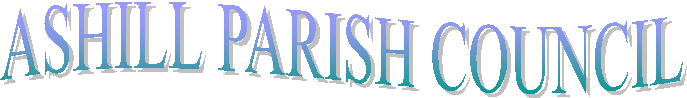 THE NEXT MEETING            is to be held on TUESDAY 23rd JUNE 2020 at 7.30pmIT IS NOW A GOVERNMENT RULING THAT MEETINGS SHOULD BE HELD VIRTUALLY AND THAT THE PULIC ARE INVITED TO JOIN.THEREFORE IF YOU WISH TO JOIN OUR MEETING YOU WILL NEED LOGIN DETAILS AND PASSWORD WHICH YOU CAN OBTAIN FROM THE CLERK AT : ashillparishclerk@btinternet.comPLEASE BE AWARE THAT TIME IS LIMITED AND IF YOU WISH TO RAISE ANY QUESTIONS THESE SHOULD BE PRESENTED TO CLERK BEFOREHAND AND A 2 MINUTE SLOT CAN BE ALLOCATED IF AVAILABLE.                                        J.S.Sangster                                    Clerk/Financial Officer